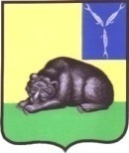 СОВЕТ МУНИЦИПАЛЬНОГО ОБРАЗОВАНИЯ ГОРОД ВОЛЬСКВОЛЬСКОГО МУНИЦИПАЛЬНОГО РАЙОНАСАРАТОВСКОЙ ОБЛАСТИР Е Ш Е Н И Е  16 сентября 2021 г.                     № 36/4-129                                   г. Вольск Об утверждении Положения о муниципальном контроле в области охраны и использования особо охраняемых природных территорий в границах муниципальногообразования город Вольск Вольского муниципального района Саратовской области 	           В соответствии с Федеральным законом от 31 июля 2020 г. № 248-ФЗ "О государственном контроле (надзоре) и муниципальном контроле в Российской Федерации", Федеральным законом от 26.12.2008 № 294-ФЗ  «О защите прав юридических лиц и индивидуальных предпринимателей при осуществлении государственного контроля (надзора) и муниципального контроля», Федеральным законом от 14 марта 1995 года № ЗЗ-ФЗ «Об особо охраняемых природных территориях»,  на основании Устава муниципального образования город Вольск Вольского муниципального района Саратовской области, Совет муниципального образования город Вольск Вольского муниципального района Саратовской области:РЕШИЛ:1. Утвердить Положение о муниципальном контроле в области охраны и использования особо охраняемых природных территорий в границах муниципального образования город Вольск Вольского муниципального района Саратовской области (приложение)2. Контроль за исполнением настоящего решения возложить на главу муниципального образования город Вольск Вольского муниципального района Саратовской области.3. Настоящее решение вступает в силу с момента официального опубликования, но не ранее 01.01.2022 г., за исключением главы 8 настоящего Положения, вступающей в силу с 01.03.2022 г.И.о. главы муниципального образованиягород Вольск                                                                                       И.Г. ДолотоваПриложение к решению Советамуниципального образования город Вольск от 16.09.2021г. № 36/4-129Положение о муниципальном контроле в области охраны и использования особо охраняемых природных территорий в границах муниципальногообразования город Вольск Вольского муниципального района Саратовской областиГлава 1. Общие положения1. Настоящее положение устанавливает порядок организации и осуществления муниципального контроля (надзора) в области охраны и использования особо охраняемых природных территорий.                                                                                                                                                                           2. Предметом муниципального контроля (надзора) в области охраны и использования особо охраняемых природных территорий областного значения (далее - контроль на ООПТ) является соблюдение юридическими лицами, индивидуальными предпринимателями и гражданами на особо охраняемых природных территориях областного значения и в границах их охранных зон обязательных требований, определяемых Федеральными законами от 14 марта 1995 года № ЗЗ-ФЗ «Об особо охраняемых природных территориях» и от 23 ноября 1995 года № 174-ФЗ «Об экологической экспертизе», нормативными правовыми актами муниципального образования город Вольск Вольского муниципального района Саратовской области в области охраны и использования особо охраняемых природных территорий, касающимися:режима особо охраняемой природной территории;особого правового режима использования земельных участков, водных объектов, природных ресурсов и иных объектов недвижимости, расположенных в границах особо охраняемых природных территорий;режима охранных зон особо охраняемых природных территорий.3. Муниципальный контроль в области охраны и использования особо охраняемых природных территорий осуществляет администрация Вольского муниципального района (далее по тексту – орган муниципального земельного контроля) в лице Комитета по управлению муниципальным имуществом и природными ресурсами администрации Вольского муниципального района (далее – КУМИ и ПР), с учетом особенностей, предусмотренных Федеральным законом от 31 июля 2020 г. № 248-ФЗ "О государственном контроле (надзоре) и муниципальном контроле в Российской Федерации" (далее - Федеральный закон № 248-ФЗ).Муниципальный контроль ООПТ осуществляется в отношении следующих объектов контроля:деятельность, действия (бездействие) граждан и организаций, в рамках которых должны соблюдаться обязательные требования, определяемые Федеральным законом от 14 марта 1995 года N° ЗЗ-ФЗ «Об особо охраняемых природных территориях», положениями об особо охраняемых природных территориях, положениями об охранных зонах особо охраняемых природных территорий, иными нормативными правовыми актами, в том числе предъявляемые к гражданам и организациям, осуществляющим деятельность, действия (бездействие);здания, помещения, сооружения, линейные объекты, водные, земельные и лесные участки, оборудование, устройства, предметы, материалы, транспортные средства, компоненты природной среды, природные и природно-антропогенные объекты, другие объекты, которыми граждане и организации владеют и (или) пользуются, компоненты природной среды, природные и природно-антропогенные объекты, не находящиеся во владении (и) или пользовании граждан или организаций, к которым предъявляются обязательные требования (далее - производственные объекты).Должностные лица при проведении контроля на ООПТ в отношении граждан проверяют:наличие разрешения на право пребывания граждан на соответствующих особо охраняемых природных территориях;соблюдение гражданами установленного положениями об особо охраняемых природных территориях режима особой охраны, требований в области охраны и использования окружающей среды и природных ресурсов на соответствующих особо охраняемых природных территориях и в их охранных зонах.Учет объектов контроля на ООПТ осуществляется в перечнях памятников природы муниципального значения, лесных парков, дендрологических парков и ботанических садов.Глава 2. Управление рисками причинения вреда (ущерба) охраняемымзаконом ценностям и индикаторы риска нарушения обязательных
требований при осуществлении контроля на ООПТПри осуществлении контроля на ООПТ применяется система оценки и управления рисками.При осуществлении муниципального контроля на ООПТ объекты контроля относятся к одной из следующих категорий риска причинения вреда (ущерба) (далее - категории риска):значительный риск;средний риск;умеренный риск;низкий риск.В рамках осуществления контроля на ООПТ объекты контроля относятся к следующим категориям риска:к категории среднего риска - деятельность граждан и организаций в границах:природных парков;лесных парков;государственных природных заказников областного значения;памятников природы областного значения;к категории умеренного риска - деятельность граждан и организаций в границах:дендрологических парков и ботанических садов областного значения;к категории низкого риска - деятельность граждан и организаций в границах:охранных зон природных парков.Объекты, подлежащие отнесению в соответствии с пунктами 12 и 13 настоящего положения к категориям среднего, умеренного и низкого риска, подлежат отнесению к категориям высокого, значительного, среднего и умеренного риска соответственно при наличии одного из следующих решений, вступивших в законную силу в течение 3 лет, предшествующих дате принятия решения об отнесении объекта к категории риска:постановление о назначении административного наказания, за исключением административного наказания в виде предупреждения, юридическому лицу, его должностным лицам или индивидуальному предпринимателю за совершение на особо охраняемых природных территориях либо в их охранных зонах административного правонарушения, предусмотренного статьями Кодекса Российской Федерации об административных правонарушениях (далее - КоАП РФ), указанными в части 1 статьи 23.25 КоАП РФ, вынесенного должностными лицами Комитета по управлению муниципальным имуществом и природными ресурсами администрации Вольского муниципального района Саратовской области или судом на основании протокола об административном правонарушении, составленного должностными лицами;обвинительный приговор, предусматривающий признание должностного лица организации, индивидуального предпринимателя, гражданина виновным в совершении преступления, предусмотренного статьями 250-252, 254-262 Уголовного  кодекса Российской Федерации.Объекты, подлежащие отнесению в соответствии с подпунктом «а» настоящего пункта к категориям значительного, среднего и умеренного риска подлежат отнесению к категориям среднего, умеренного и низкого риска соответственно после устранения в установленный срок выявленного нарушения обязательных требований, подтвержденного результатами контрольного (надзорного) мероприятия.Объекты, подлежащие отнесению в соответствии с пунктами 12 и 13 настоящего положения к категориям значительного, среднего и умеренного риска, подлежат отнесению к категориям среднего, умеренного и низкого риска соответственно при отсутствии в течение 3 лет, предшествующих дате принятия решения об отнесении объекта к категории риска, вступивших в законную силу решений, предусмотренных пунктом 14 настоящего положения, и одновременном соблюдении требований законодательства об особо охраняемых природных территориях и в области охраны окружающей среды.В зависимости от присвоенной категории риска периодичность проведения плановых контрольных (надзорных) мероприятий составляет:для объектов контроля категории значительного риска - один раз в 3 года;для объектов контроля категории среднего риска - один раз в 4 года;для объектов контроля категории умеренного риска - один раз в 5 лет;для категории низкого риска плановые контрольные (надзорные) мероприятия не проводятся.Комитетом по управлению муниципальным имуществом и природными ресурсами администрации Вольского муниципального района Саратовской области проводятся следующие виды плановых контрольных надзорных мероприятий:инспекционный визит;рейдовый осмотр;документарная проверка;выездная проверка.Для юридических лиц и индивидуальных предпринимателей, объекты которых отнесены к категориям риска, указанным в подпунктах 1-3 пункта 13 настоящего положения, могут применяться все виды плановых контрольных (надзорных) мероприятий.Индикатором риска нарушения обязательных требований является соответствие или отклонение от параметров объекта контроля, которые сами по себе не являются нарушениями обязательных требований, но с высокой степенью вероятности свидетельствуют о наличии таких нарушений и риска причинения вреда (ущерба) охраняемым законом ценностям.Индикаторы риска нарушения обязательных требований при осуществлении контроля на ООПТ определяются в соответствии с приложением к настоящему положению.Глава 3. Профилактика рисков причинения вреда (ущерба)
охраняемым законом ценностямВ рамках осуществления контроля на ООПТ проводятся следующие профилактические мероприятия:информирование;обобщение правоприменительной практики;объявление предостережения;консультирование;профилактический визит.Комитет по управлению муниципальным имуществом и природными ресурсами администрации Вольского муниципального района Саратовской области осуществляет информирование контролируемых лиц и иных заинтересованных лиц по вопросам соблюдения обязательных требований посредством размещения соответствующих сведений на официальном сайте в информационно-телекоммуникационной сети «Интернет», в средствах массовой информации, через личные кабинеты контролируемых лиц в государственных информационных системах (при их наличии) и в иных формах.Комитет по управлению муниципальным имуществом и природными ресурсами администрации Вольского муниципального района Саратовской области осуществляет обобщение правоприменительной практики, по итогам которого обеспечивает подготовку доклада, содержащего результаты такого обобщения (далее - доклад о правоприменительной практике), носит рекомендательный характер.Доклад о правоприменительной практике готовится с периодичностью не реже одного раза в год, утверждается Решением Вольского муниципального Собрания Вольского муниципального района Саратовской области и размещается на официальном сайте в информационно-телекоммуникационной сети «Интернет» до 1 апреля года, следующего за отчетным годом.Предостережение о недопустимости нарушения обязательных требований объявляется и направляется контролируемому лицу при наличии оснований и в порядке, предусмотренном Федеральным законом от 31 июля 2020 года № 248-ФЗ, постановлением Правительства Российской Федерации от 10.02.2017 № 166 «Об утверждении Правил составления и направления предостережения о недопустимости нарушения обязательных требований и требований, установленных муниципальными правовыми актами, подачи юридическим лицом, индивидуальным предпринимателем возражений на такое предостережение и их рассмотрения, уведомления об исполнении такого предостережения» должно содержать указание на соответствующие обязательные требования, предусматривающий их нормативный правовой акт, информацию о том, какие конкретно действия (бездействие) контролируемого лица могут привести или приводят к нарушению обязательных требований, а также предложение о принятии мер по обеспечению соблюдения данных требований и не может содержать требование представления контролируемым лицом сведений и документов.Контролируемое лицо вправе после получения предостережения о недопустимости нарушения обязательных требований подать в контрольный (надзорный) орган возражение в отношении указанного предостережения.Возражение в отношении предостережения рассматривается контрольным (надзорным) органом в течение 20 дней со дня его получения, контролируемому лицу направляется ответ с информацией о согласии или несогласии с возражением. В случае несогласия с возражением указываются соответствующие обоснования.Должностное лицо, уполномоченное на контроль на ООПТ, по обращениям контролируемых лиц и их представителей осуществляет консультирование, то есть дает разъяснения по вопросам, связанным с организацией и осуществлением контроля на ООПТ, без взимания платы.Консультирование осуществляется по телефону, посредством видеоконференц-связи (при наличии технической возможности), на личном приеме либо в ходе проведения профилактического мероприятия, контрольного (надзорного) мероприятия. При проведении консультирования может осуществляться аудиовидеозапись.По телефону консультирование осуществляется путем обращения к инспектору по номеру телефона, размещенному на официальном сайте администрации Вольского муниципального района Саратовской области в информационно-телекоммуникационной сети «Интернет», в рабочее время.Посредством видео-конференц-связи консультирование осуществляется путем направления запроса на адрес официальной электронной почты администрации Вольского муниципального района Саратовской области о наличии технической возможности проведения консультирования в указанном режиме. Срок уведомления обратным письмом на электронную почту - 7 рабочих дней.На личном приеме консультирование осуществляется последний понедельник каждого месяца Главой Вольского муниципального района Саратовской области.В ходе проведения профилактического мероприятия, контрольного (надзорного) мероприятия осуществляется устное консультирование контролируемого лица, в отношении которого проводится данное мероприятие.Время консультирования по телефону, посредством видео-конференц- связи, на личном приеме одного контролируемого лица (его представителя) составляет от 5 до 15 минут.Консультирование, в том числе письменное, осуществляется по вопросам соблюдения обязательных требований при использовании объектов, подлежащих контролю, и по предметам надзора. По вопросам, в отношении которых невозможно дать разъяснения без дополнительного изучения нормативных правовых актов в области охраны окружающей среды, дается письменный ответ.В случае поступления 5 и более однотипных обращений контролируемых лиц и их представителей консультирование осуществляется посредством размещения на официальном сайте администрации Вольского муниципального района в информационно телекоммуникационной сети «Интернет» письменного разъяснения, подписанного Главой Вольского муниципального района.Обязательные профилактические визиты проводятся в отношении:объектов контроля, отнесенных к категориям высокого и значительногориска;в отношении контролируемых лиц, приступающих к осуществлению деятельности в определенной сфере деятельности, установленной законодательством Российской Федерации, не позднее чем в течение одного года с момента начала такой деятельности.Профилактический визит проводится в течение 1 рабочего дня. По ходатайству должностного лица, проводящего профилактический визит, Глава Вольского муниципального района может продлить срок проведения профилактического визита на срок не более 3 рабочих дней.В случае если при проведении профилактических мероприятий установлено, что объекты контроля представляют явную непосредственную угрозу причинения вреда (ущерба) охраняемым законом ценностям или такой вред (ущерб) причинен, инспектор незамедлительно направляет информацию об этом Главе Вольского муниципального района Саратовской области, который является уполномоченным на принятие решений о проведении контрольных (надзорных) мероприятий, для принятия решения о проведении контрольных (надзорных) мероприятий.Глава 4. Осуществление контроля на ООПТПлановые контрольные (надзорные) мероприятия проводятся на основании плана проведения плановых контрольных (надзорных) мероприятий на очередной календарный год, разработанного в порядке, установленном статьей 61 Федерального закона от 31 июля 2020 года № 248-ФЗ, постановлением Правительства Российской Федерации от 30.06.2010 № 489 «Об утверждении Правил подготовки органами государственного контроля (надзора) и органами муниципального контроля ежегодных планов проведения плановых проверок юридических лиц и индивидуальных предпринимателей» и постановлением Правительства Российской Федерации от 31.12.2020 N° 2428 «О порядке формирования плана проведения плановых контрольных (надзорных) мероприятий на очередной календарный год, его согласования с органами прокуратуры, включения в него и исключения из него контрольных (надзорных) мероприятий в течение года», согласованного с органами прокуратуры и утвержденного Решением Совета муниципального образования город Вольск Вольского муниципального района Саратовской области.Плановые контрольные (надзорные) мероприятия не проводятся в отношении контролируемых лиц, осуществляющих хозяйственную и (или) иную деятельность на объектах контроля, относящихся в соответствии с законодательством в области охраны окружающей среды, к объектам IV категории.В решении о проведении контрольного (надзорного) мероприятия указываются сведения, установленные частью 1 статьи 64 Федерального закона от 31 июля 2020 года № 248-ФЗ.Фотографии, аудио- и видеозаписи, используемые для фиксации доказательств, должны позволять однозначно идентифицировать объект фиксации, отражающий нарушение обязательных требований, а также время и место его фиксации. Фотографии, аудио- и видеозаписи, используемые для доказательств нарушений обязательных требований, прикладываются к акту контрольного (надзорного) мероприятия.Информация о технических средствах, использованных при фотосъемке, аудио- и видеозаписи, иных способах фиксации доказательств указывается в акте контрольного (надзорного) мероприятия.Фотосъемка, аудио- и видеозаписи, иные способы фиксации применяются в случаях необходимости визуальной фиксации фактов и обстоятельств, относящихся к предмету контроля, выявленных в рамках контрольных (надзорных) мероприятий. Указанные способы фиксации применяются лицом, уполномоченным на проведение контрольных (надзорных) мероприятий, при инспекционном визите, рейдовом осмотре, выездной проверке, выездном обследовании.При проведении контрольных (надзорных) мероприятий с взаимодействием с контролируемым лицом до указанного лица должностным лицом, проводящим контрольное (надзорное) мероприятие, доводятся сведения (в том числе в устном порядке) о применении фотосъемки, аудио- и видеозаписи, иных способах фиксации.Индивидуальный предприниматель, гражданин, являющиеся контролируемыми лицами, вправе представить в администрацию Вольского муниципального района Саратовской области информацию о невозможности присутствия при проведении контрольного (надзорного) мероприятия в следующих случаях:болезни;командировки;нахождения за пределами Российской Федерации (в том числе связанного с невозможностью запланированного возвращения в связи с ограничительными мероприятиями в ряде стран);административного ареста;избрания в отношении подозреваемого в совершении преступления физического лица меры пресечения в виде: подписки о невыезде и надлежащем поведении, запрете определенных действий, заключения под стражу, домашнего ареста;введения режима повышенной готовности или чрезвычайной ситуации на территории Саратовской области либо на ее части.В рамках осуществления контроля на ООПТ проводятся следующие виды контрольных (надзорных) мероприятий:инспекционный визит;рейдовый осмотр;документарная проверка;выездная проверка;наблюдение за соблюдением обязательных требований;выездное обследование.Наблюдение за соблюдением обязательных требований и выездное обследование проводятся без взаимодействия с контролируемым лицом.В рамках наблюдения за соблюдением обязательных требований осуществляется сбор, анализ данных об объектах контроля, имеющихся у контрольного (надзорного) органа, в том числе данных, которые поступают в ходе межведомственного информационного взаимодействия, представляются контролируемыми лицами в рамках исполнения обязательных требований, а также данных, содержащихся в государственных и муниципальных информационных системах, данных из информационно-телекоммуникационной сети «Интернет», иных общедоступных данных, а также данных, полученных с использованием работающих в автоматическом режиме технических средств фиксации правонарушений, имеющих функции фото- и киносъемки, видеозаписи.Выездное обследование проводится в целях оценки соблюдения контролируемыми лицами обязательных требований. В составе выездного обследования могут осуществляться: осмотр общедоступных (открытых для посещения неограниченным крутом лиц) объектов контроля, отбор проб (образцов), инструментальное обследование (с применением видеозаписи), испытание и экспертиза.Виды контрольных (надзорных) мероприятий, предусмотренные подпунктами 1-4 части первой пункта 35 настоящего положения, могут проводиться на плановой и внеплановой основе.Под инспекционным визитом понимается контрольное (надзорное) мероприятие, проводимое путем взаимодействия с конкретным контролируемым лицом и (или) владельцем (пользователем) производственного объекта.В ходе инспекционного визита проводятся следующие контрольные (надзорные) действия:осмотр;опрос;получение письменных объяснений;инструментальное обследование;истребование документов, которые в соответствии с обязательными требованиями должны находиться в месте нахождения (осуществления деятельности) контролируемого лица (его филиалов, представительств, обособленных структурных подразделений) либо объекта контроля.Инспекционный визит проводится без предварительного уведомления контролируемого лица и (или) владельца (пользователя) производственного объекта.Срок проведения инспекционного визита в одном месте осуществления деятельности либо на одном объекте контроля не может превышать 1 рабочий день.Контролируемые лица или их представители обязаны обеспечить беспрепятственный доступ инспектора на объект контроля.Инспекционный визит проводится при наличии оснований, указанных в части 1 статьи 57 Федерального закона от 31 июля 2020 года № 248-ФЗ.Внеплановый инспекционный визит может проводиться только по согласованию с органами прокуратуры, за исключением случаев его проведения в соответствии с пунктами 3—6 части 1 статьи 57 и частью 12 статьи 66 Федерального закона от 31 июля 2020 года № 248-ФЗ.Под рейдовым осмотром понимается контрольное (надзорное) мероприятие, проводимое в целях оценки соблюдения обязательных требований по использованию (эксплуатации) производственных объектов, которыми владеют, пользуются или управляют несколько лиц, находящиеся на территории, на которой расположено несколько контролируемых лиц.В ходе рейдового осмотра проводятся следующие контрольные (надзорные) действия:осмотр;досмотр;опрос;получение письменных объяснений;истребование документов;отбор проб (образцов);инструментальное обследование;испытание;экспертиза.Рейдовый осмотр проводится при наличии оснований, указанных в пунктах 1 и 3-5 части 1 статьи 57 Федерального закона от 31 июля 2020 года № 248-ФЗ.Рейдовый осмотр может проводиться только по согласованию с органами прокуратуры, за исключением случаев его проведения в соответствии с пунктами 3-6 части 1 статьи 57 и частью 12 статьи 66 Федерального закона от 31 июля 2020 года № 248-ФЗ.Под документарной проверкой понимается контрольное (надзорное) мероприятие, которое проводится по месту нахождения контрольного (надзорного) органа и предметом которого являются исключительно сведения, содержащиеся в документах контролируемых лиц, устанавливающих их организационно-правовую форму, права и обязанности, а также документы, используемые при осуществлении их деятельности и связанные с исполнением ими обязательных требований и решений контрольного (надзорного) органа.В ходе документарной проверки могут совершаться следующие контрольные (надзорные) действия:получение письменных объяснений;истребование документов;экспертиза.В случае если достоверность сведений, содержащихся в документах, имеющихся в распоряжении контрольного (надзорного) органа, вызывает обоснованные сомнения либо эти сведения не позволяют оценить исполнение контролируемым лицом обязательных требований, контрольный (надзорный) орган направляет в адрес контролируемого лица требование представить иные необходимые для рассмотрения в ходе документарной проверки документы. В течение десяти рабочих дней со дня получения данного требования контролируемое лицо обязано направить в контрольный (надзорный) орган указанные в требовании документы.В случае если в ходе документарной проверки выявлены ошибки и (или) противоречия в представленных контролируемым лицом документах либо выявлено несоответствие сведений, содержащихся в этих документах, сведениям, содержащимся в имеющихся у контрольного (надзорного) органа документах и (или) полученным при осуществлении муниципального контроля (надзора), информация об ошибках, о противоречиях и несоответствии сведений направляется контролируемому лицу с требованием представить в течение десяти рабочих дней необходимые пояснения. Контролируемое лицо, представляющее в контрольный (надзорный) орган пояснения относительно выявленных ошибок и (или) противоречий в представленных документах либо относительно несоответствия сведений, содержащихся в этих документах, сведениям, содержащимся в имеющихся у контрольного (надзорного) органа документах и (или) полученным при осуществлении муниципального контроля (надзора), вправе дополнительно представить в контрольный (надзорный) орган документы, подтверждающие достоверность ранее представленных документов.При проведении документарной проверки контрольный (надзорный) орган не вправе требовать у контролируемого лица сведения и документы, не относящиеся к предмету документарной проверки, а также сведения и документы, которые могут быть получены этим органом от иных органов.Срок проведения документарной проверки не может превышать 10 рабочих дней. В указанный срок не включается период с даты направления контрольным (надзорным) органом контролируемому лицу требования представить необходимые для рассмотрения в ходе документарной проверки документы до даты представления указанных в требовании документов в контрольный (надзорный) орган, а также период с даты направления контролируемому лицу информации контрольного (надзорного) органа о выявлении ошибок и (или) противоречий в представленных контролируемым лицом документах либо о несоответствии сведений, содержащихся в этих документах, сведениям, содержащимся в имеющихся у контрольного (надзорного) органа документах и (или) полученным при осуществлении государственного контроля (надзора), муниципального контроля, и требования представить необходимые пояснения в письменной форме до даты представления указанных пояснений в контрольный (надзорный) орган.Документарная проверка проводится при наличии оснований, указанных в пунктах 1 и 3-5 части 1 статьи 57 Федерального закона от 31 июля 2020 года N° 248-ФЗ.Внеплановая документарная проверка проводится без согласования с органами прокуратуры.Проведение документарной проверки, предметом которой являются сведения, составляющие государственную тайну, осуществляется по месту нахождения (осуществления деятельности) контролируемого лица (его филиалов, представительств, обособленных структурных подразделений).Под выездной проверкой понимается комплексное контрольное (надзорное) мероприятие, проводимое посредством взаимодействия с конкретным контролируемым лицом, владеющим производственными объектами и (или) использующим их, в целях оценки соблюдения таким лицом обязательных требований, а также оценки выполнения решений контрольного (надзорного) органа. Выездная проверка проводится по месту нахождения (осуществления деятельности) контролируемого лица (его филиалов, представительств, обособленных структурных подразделений) либо объекта контроля.В ходе выездной проверки могут совершаться следующие контрольные (надзорные) действия:осмотр;досмотр;опрос;получение письменных объяснений;истребование документов;отбор проб (образцов);инструментальное обследование;испытание;экспертиза.Выездная проверка проводится в случаях, указанных в части 3 статьи 73 Федерального закона от 31 июля 2020 года № 248-ФЗ, при наличии оснований, закрепленных в пунктах 1 и 3-5 части 1 статьи 57 Федерального закона от 31 июля 2020 года № 248-ФЗ, в порядке, установленном частями 5, 6, 10 статьи 73 Федерального закона от 31 июля 2020 года № 248-ФЗ.Срок проведения выездной проверки не может превышать 10 рабочих дней. В отношении одного субъекта малого предпринимательства общий срок взаимодействия в ходе проведения выездной проверки не может превышать 50 часов для малого предприятия и 15 часов для микропредприятия.Глава 5. Результаты контрольного (надзорного) мероприятияК результатам контрольного (надзорного) мероприятия относятся оценкасоблюдения контролируемым лицом обязательных требований, создание условий для предупреждения нарушений обязательных требований и (или) прекращения их нарушений, восстановление нарушенного положения, направление уполномоченным органам или должностным лицам информации для рассмотрения вопроса о привлечении к ответственности и (или) применение контрольным (надзорным) органом мер, предусмотренных пунктом 2 части 2 статьи 90 Закона № 248-ФЗ.По окончании проведения контрольного (надзорного) мероприятия, предусматривающего взаимодействие с контролируемым лицом, составляется акт контрольного (надзорного) мероприятия. Консультации по вопросу рассмотрения поступивших возражений в отношении акта контрольного (надзорного) мероприятия могут проводиться по телефону, посредством видео-конференцсвязи, на личном приеме.В случае отсутствия выявленных нарушений обязательных требований при проведении контрольного (надзорного) мероприятия сведения об этом вносятся в единый реестр контрольных (надзорных) мероприятий. Инспектор вправе выдать рекомендации по соблюдению обязательных требований, провести иные мероприятия, направленные на профилактику рисков причинения вреда (ущерба) охраняемым законом ценностям.В случае выявления при проведении контрольного (надзорного) мероприятия нарушений обязательных требований контролируемым лицом контрольный (надзорный) орган в пределах полномочий, предусмотренных законодательством Российской Федерации, обязан:выдать после оформления акта контрольного (надзорного) мероприятия контролируемому лицу предписание об устранении выявленных нарушений, которое содержит следующие данные:дата и место составления предписания;дата и номер акта контрольного (надзорного) мероприятия, на основании которого выдается предписание;фамилия, имя, отчество (при наличии) и должность лица (лиц), выдавшего (выдавших) предписание;наименование контролируемого лица, фамилия, имя, отчество (при наличии), должность законного представителя контролируемого лица (фамилия, имя, отчество (при наличии) проверяемого индивидуального предпринимателя, физического лица или его представителя);содержание предписания - обязательные требования, которые нарушены;основание выдачи предписания - реквизиты нормативных правовых актов, которыми установлены обязательные требования, с указанием их структурных единиц (статьи, части, пункты, подпункты, абзацы);сроки исполнения предписания;сведения о вручении предписания юридическому лицу, индивидуальному предпринимателю, физическому лицу (либо их законным представителям), которым вынесено предписание, их подписи, расшифровка подписей, дата вручения либо отметка об отправлении предписания почтой;незамедлительно принять предусмотренные законодательством Российской Федерации меры по недопущению причинения вреда (ущерба) охраняемым законом ценностям или прекращению его причинения вплоть до обращения в суд;при выявлении в ходе контрольного (надзорного) мероприятия признаков преступления или административного правонарушения направить соответствующую информацию в государственный орган в соответствии со своей компетенцией или при наличии соответствующих полномочий принять меры по привлечению виновных лиц к установленной законом ответственности;принять меры по осуществлению контроля за устранением выявленных нарушений обязательных требований, предупреждению нарушений обязательных требований, предотвращению возможного причинения вреда (ущерба) охраняемым законом ценностям, при неисполнении предписания в установленные сроки принять меры по обеспечению его исполнения вплоть до обращения в суд;рассмотреть вопрос о выдаче рекомендаций по соблюдению обязательных требований, проведении иных мероприятий, направленных на профилактику рисков причинения вреда (ущерба) охраняемым законом ценностям.Глава 6. Исполнение решений контрольного (надзорного) органаОрганом, осуществляющим контроль за исполнением предписаний, иных решений, вынесенных Советом муниципального образования город Вольск Вольского муниципального района Саратовской области, является Глава муниципального образования город Вольск Вольского муниципального района Саратовской области. Должностными лицами администрации Вольского муниципального района Саратовской области рассматриваются следующие вопросы, связанные с исполнением решения: о разъяснении способа и порядка его исполнения, об отсрочке исполнения, о приостановлении исполнения решения, возобновлении ранее приостановленного исполнения решения и о прекращении исполнения решения.Вопросы, указанные в пункте 63 настоящего положения, рассматриваются должностным лицом, вынесшим решение, по ходатайству контролируемого лица или по представлению инспектора в течение 10 дней со дня поступления в контрольный (надзорный) орган ходатайства или направления представления.В случае отсутствия указанного должностного лица ходатайство контролируемого лица (представление инспектора) по решению начальника соответствующего отдела администрации Вольского муниципального района Саратовской области передается на рассмотрение иного должностного лица, уполномоченного на осуществление контроля на ООПТ, замещающего должность в том же отделе.Решение, принятое по результатам рассмотрения вопросов, связанных с исполнением решения, доводится до контролируемого лица в порядке, установленном Федеральным законом от 31 июля 2020 года № 248-ФЗ.Глава 7. Досудебный порядок подачи жалобыЖалоба на решение, действия (бездействие) должностных лиц Комитета по управлению муниципальным имуществом и природными ресурсами администрации Вольского муниципального района Саратовской области при осуществлении контроля на ООПТ рассматривается Главой Вольского муниципального района Саратовской области.В досудебном порядке могут быть обжалованы: решения о проведении контрольных (надзорных) мероприятий; акты контрольных (надзорных) мероприятий; предписания об устранении выявленных нарушений; действия (бездействие) должностных лиц контрольного (надзорного) органа в рамках контрольных (надзорных) мероприятий.Поступившая жалоба рассматривается должностным лицом контрольного (надзорного) органа, вынесшим решение, по ходатайству контролируемого лица или по представлению инспектора в течение десяти дней со дня поступления в контрольный (надзорный) орган ходатайства или направления представления. В случае отсутствия указанного должностного лица контрольного (надзорного) органа вопросы передаются на рассмотрение иного должностного лица контрольного (надзорного) органа в порядке, установленном контрольным (надзорным) органом.Подсистема досудебного обжалования контрольной (надзорной) деятельности при рассмотрении жалобы, за исключением случаев, когда рассмотрение жалобы связано со сведениями и документами, составляющими государственную или иную охраняемую законом тайну, используется с 1 января 2022 года, если иное не установлено федеральным законом, постановлением Правительства Российской Федерации.Глава 8. Ключевые показатели вида контроля и их целевые значения
для муниципального государственного геологического контроля (надзора)Оценка результативности и эффективности деятельности Комитета по управлению муниципальным имуществом и природными ресурсами администрации Вольского муниципального района Саратовской области осуществляется на основе перечня показателей результативности и эффективности контрольно-надзорной деятельности в Вольском муниципальном районе и порядка (методики) оценки результативности и эффективности контрольно-надзорной деятельности в Вольском муниципальном районе, утверждаемых Решением Совета муниципального образования город Вольск Вольского муниципального района Саратовской области.Глава 9. Иные положенияРегиональный государственный контроль (надзор) в области охраны и использования особо охраняемых природных территорий в соответствии с пунктом 6 постановления Правительства Российской Федерации от 30.11.2020 № 1969 «Об особенностях формирования ежегодных планов проведения плановых проверок юридических лиц и индивидуальных предпринимателей на 2021 год, проведения проверок в 2021 году и внесении изменений в пункт 7 Правил подготовки органами государственного контроля (надзора) и органами муниципального контроля ежегодных планов проведения плановых проверок юридических лиц и индивидуальных предпринимателей» является правопреемником муниципального государственного экологического надзора в части государственного надзора в области охраны и использования особо охраняемых природных территорий областного значения.И.о. главы муниципального образованиягород Вольск                                                                                       И.Г. ДолотоваПриложениек Положению о муниципальном контролев области охраны и использования особо охраняемыхприродных территорий в границах муниципальногообразования город Вольск Вольского муниципальногорайона Саратовской областиИндикаторы риска нарушения обязательных требований
при осуществлении контроля на ООПТПолучение информации, содержащейся в обращениях (заявлениях) граждан и организаций, информации от органов государственной власти, органов местного самоуправления, из средств массовой информации, указывающей на следующие обстоятельства:на особо охраняемой природной территории размещены объекты инфраструктуры;на особо охраняемой природной территории за пределами участков, предоставленных в аренду, осуществляется хозяйственная или иная деятельность;Поступление информации от органов земельного надзора о самовольном занятии участков земель, входящих в границы особо охраняемой природной территории;Поступление информации от граждан, подведомственных учреждений о проезде, стоянке транспортных средств на особо охраняемой природной территории, наличии мест несанкционированного на ней размещения отходов.И.о. главы муниципального образованиягород Вольск                                                                                       И.Г. Долотова